Tender specifikáció:Digitális Polcreklámdisplay:Célja, márkák, logók, képek, videó álló - vagy mozgóképes megjelenítése az eladás helyén.Bejátszó paraméterei:-a  bejátszó legyen képes a display modulokkal kommunikálni, WIFI, LAN,  3/4G segítségével-legyen képes min. 25 db 30 cm-es modult kiszolgálni-8 Gigabyte memória-a fenti tulajdonságokkal rendelkező bejátszó egység tartalmazza a vezérlést is, amely képes a fenti módok valamelyikével a display modulokkal kommunikálni és  azokat vezérelni .-a bejátszó tároló kapacitása 4096 vízszintes és 1536 pixel függőleges, 650 000 pixel tárolására legyen képes.-legyen képes külső tároló csatlakoztatására.-2,4/5G Wifi képessége legyen, Gigabit Ethernet,  min 1,6 G Quad-Core processzor-kis helyet foglaljon el, mérete ne haladja meg 25 x 15 cm x 3 cm-t -képes legyen kezelni a standard Mediafile rendszereket mint pl.jpg és mp4-képes legyen video Splitterként négy részre osztani a vezérelt  felületet és ezen  különböző  tartalmakat megjeleníteni -képes legyen a tartalmakat időzítve adott sorrendben lejátszani-képes legyen automatikus fényerőszabályozásra-Képes legyen terminál üzemmódban is működni-Támogasson RTC, azaz Real Time Clock –ot-legyen képes felhőalapú csatlakozásraDisplay modul paraméterei:-egy modul mérete 600/300 x 60 x 18 mm- COB LED 3:1-1,875 mm pixelfelbontás, 320 x 32/ 160 x 32  pixel 60/30 cm hossz esetén -600 Nit fényerő-max.  Fogyasztás. 20/10 W, átlagfogyasztás 8/4 Watt-min 2000 Hz frissítési frekvencia-szürkeségi fok 16 Bit-kontraszt  arány 3000:1-működési feszültség 5 V-anyag alumínium- vezérlése szinkronTápegység :A tápegység min 150 W, képes legyen min 6-8 db min.  30 cm hosszú  modult meghajtaniGarancia: min. 2 évElvi működése: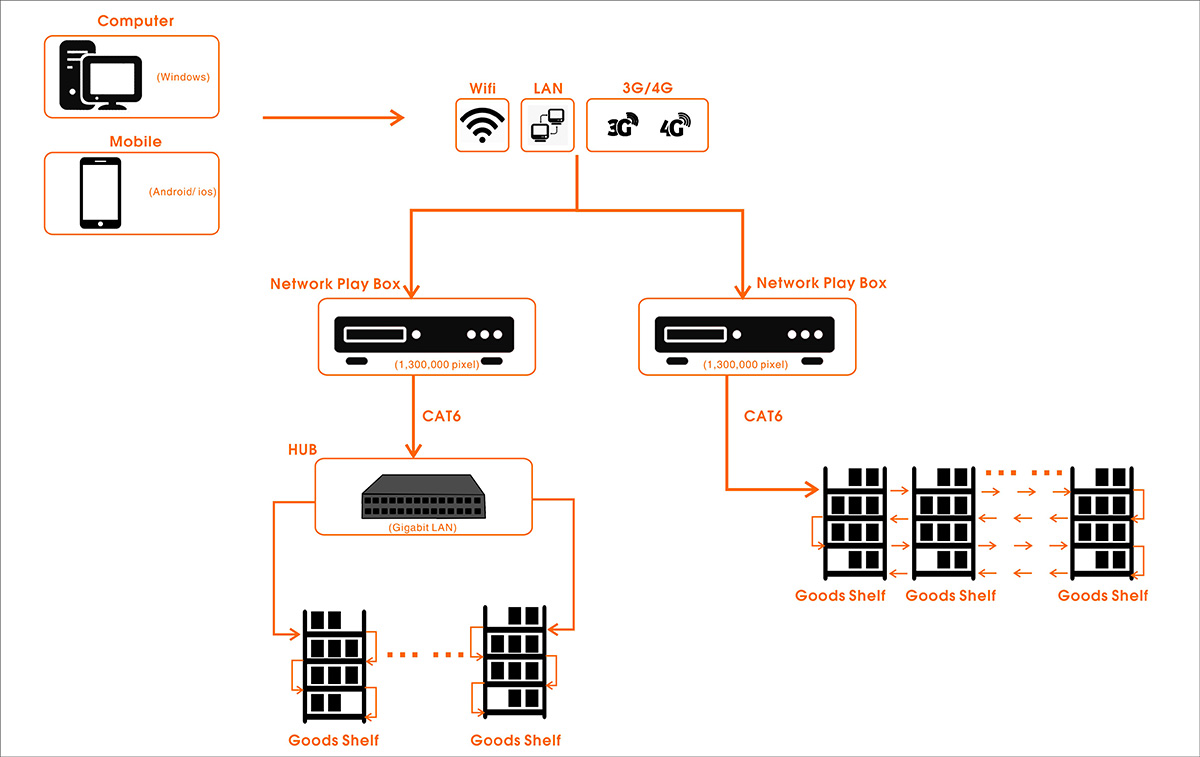 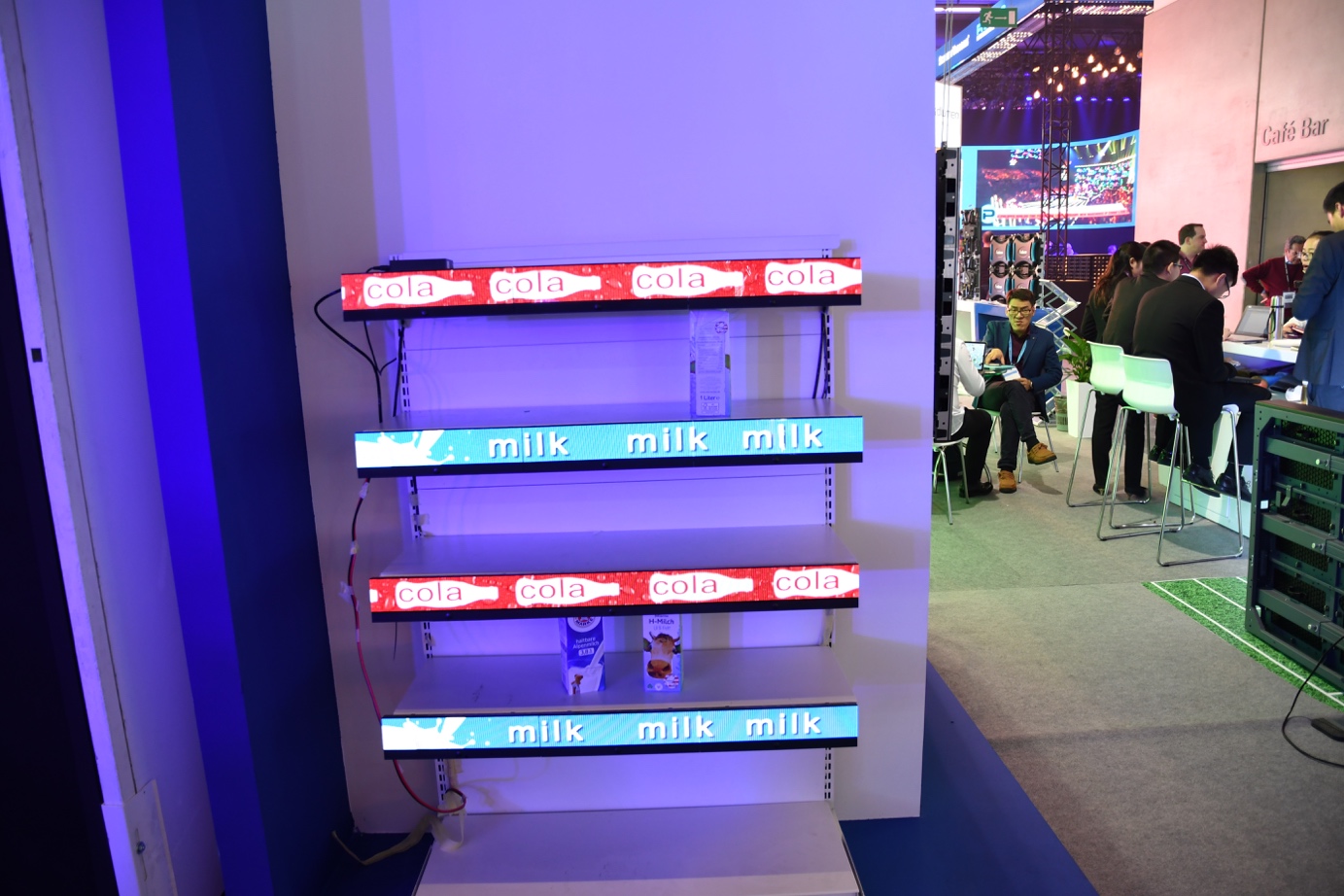 Árak:300 x 60 x 19 mm-es COB LED Display modul: 600 Euro + áfaTápegység: 160  Euro + ÁFAEgy tápegység 6-8 db 30 cm hosszú LED Display modult képes meghajtaniBejátszó: 800 Euro + áfa650 000 pixelt képes vezérelni , 4096 x 1536 felbontást, 160 x 32 pixel egy db 30 cm-es 1,8 mm-es COBLED DisplayRendszerintegrálás, hálózati kialakítás, installálás, szerelés ára a feladattól függően állapítható meg.Példa egy 25 db 30 cm-es  LED Display rendszer árának kialakítására:25 x 160 pixel = 4000 pixel, azaz egy bejátszó LED Network Play Box ezt  kiszolgálja, 800 Euro25 x 600 = 15 000 EuroTápegység 3 db, azaz 2400 EuroTehát 25 db 30 cm hosszú 750 cm polcled rendszer ára: 800 + 15 000 + 2400 = 18.200 Euro + áfaA projekt függvényében egyéb szükséges felmerülő kellékek költségei a fenti árhoz hozzászámítandók.